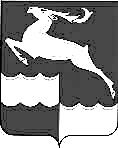 КЕЖЕМСКИЙ РАЙОННЫЙ СОВЕТКРАСНОЯРСКОГО КРАЯРЕШЕНИЕО ВНЕСЕНИИ ИЗМЕНЕНИЙ В РЕШЕНИЕ КЕЖЕМСКОГО РАЙОННОГО СОВЕТА ДЕПУТАТОВ ОТ 12.12.2019 № 47-427 «ОБ УТВЕРЖДЕНИИ ПОРЯДКА УСТАНОВЛЕНИЯ ЦЕН (ТАРИФОВ) НА УСЛУГИ (РАБОТЫ) МУНИЦИПАЛЬНЫХ ПРЕДПРИЯТИЙ И УЧРЕЖДЕНИЙ КЕЖЕМСКОГО РАЙОНА» В соответствии с пунктом 6 части 1 статьи 35, частью 1 статьи 48 Федерального закона от 06.10.2003 № 131-ФЗ «Об общих принципах организации местного самоуправления в Российской Федерации», руководствуясь статьями 23, 27 Устава Кежемского района Красноярского края, Кежемский районный Совет депутатов РЕШИЛ:1. Внести в решение Кежемского районного Совета депутатов от 12.12.2019 № 47-427 «Об утверждении Порядка установления цен (тарифов) на услуги (работы) муниципальных предприятий и учреждений Кежемского района» («Кежемский Вестник», 2019, 12 декабря, №33 (561); 2020, 26 июня, №21 (584)) (далее – Решение от 12.12.2019 № 47-427) следующие изменения:1.1. В абзаце 2 пункта 1.2 Порядка установления цен (тарифов) на услуги (работы) муниципальных предприятий и учреждений Кежемского района, утвержденного Решением от 12.12.2019 № 47-427 (далее – Порядок), слова «находящиеся на территории муниципального образования Кежемский район» заменить словами «учредителем которых является муниципальное образование Кежемский район в лице уполномоченных органов местного самоуправления»;1.2. Пункт 4.2 Порядка исключить;1.3. Порядок дополнить пунктом 4.4.1 следующего содержания: «4.4.1. В случае принятия Администрацией Кежемского района решения об истребовании дополнительной информации в рамках материалов (документов), указанных в пункте 4.3, такая информация подлежит предоставлению предприятиями и учреждениями в течение 10 дней с момента получения соответствующего запроса.»;1.4. Пункт 4.6. дополнить абзацами следующего содержания:«После рассмотрения документов (материалов) в соответствии с Пунктом 4.5 настоящего решения в течение трех рабочих дней Администрация направляет их на рассмотрение комиссии по налогам, бюджету и собственности Кежемского районного Совета депутатов.».1.5. В абзаце 4 пункта 4.8 Порядка слова «руководителя предприятия и учреждения» заменить словами «, указанного в абзаце 7 пункта 4.3.»;1.6. Абзац 2 пункта 4.9 Порядка изложить в следующей редакции:«- непредставление или представление не в полном объеме в срок, определенный пунктом 4.4.1 настоящего Порядка, истребованной дополнительной информации;»;1.7. Абзац 3 пункта 4.9 Порядка изложить в следующей редакции:«- предоставление недостоверных сведений;»;1.8. Порядок дополнить пунктом 4.12 следующего содержания:«4.12. На основании протокола согласования цены (тарифа) издается Постановление Администрации Кежемского района об утверждении соответствующей цены (тарифа), которое подлежит официальному опубликованию в порядке, определенном Уставом Кежемского района Красноярского края для опубликования муниципальных нормативных правовых актов и вступает в силу в день, следующий за днем его официального опубликования.Постановление Администрации Кежемского района об утверждении цены (тарифа) на услуги (работы) предоставляемые населению так  же подлежит размещению в газете «Советское Приангарье» в течение 10 дней после подписания.»2. Контроль над исполнением настоящего решения возложить на комиссию по налогам, бюджету и собственности (Беззубенко Н.Ф.).3. Настоящее решение вступает в силу в день, следующий за днем его официального опубликования в газете «Кежемский Вестник».25.10.2022            № 25-147г. КодинскПредседатель Кежемского районного Совета депутатов                                   А.В. ЛуневИсполняющий полномочия Главы района                              Р.Н. Мартыненко